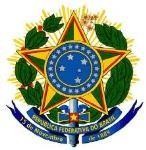 UNIVERSIDADE FEDERAL RURAL DO RIO DE JANEIRO PRÓ-REITORIA DE GESTÃO DE PESSOASCOORDENAÇÃO DE DESENVOLVIMENTO DE PESSOASTERMO DE COMPROMISSOEu,	, matrícula SIAPE n° 	, ocupante do cargo de	, lotado (a) no (a) 	, com base no artigo 13 da Deliberação CEPE nº 53/2014,venho pelo presente Termo de Compromisso, declarar que após o fim do afastamento para cursar pós- graduação stricto sensu de que trata o artigo 96-A da Lei nº 8.112/1190, comprometo-me a permanecer na UFRRJ por tempo igual ao do período de afastamento, sob pena de indenização de todas as despesas na forma do artigo 47 da Lei nº 8.112/1990. 	,	de	de 20	.(Assinatura do (a) servidor (a))